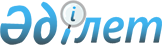 Об утверждении Положения о стажерах нотариусов и признании утратившими силу
некоторых нормативных правовых актов
					
			Утративший силу
			
			
		
					Приказ Министра юстиции Республики Казахстан от 20 августа 2003 года N 169. Зарегистрирован в Министерстве юстиции Республики Казахстан 2 сентября 2003 года N 2468. Утратил силу приказом Министра юстиции Республики Казахстан от 31 января 2012 года № 36      Сноска. Утратил силу приказом Министра юстиции РК от 31.01.2012  № 36 (вводится в действие по истечении десяти календарных дней после дня его первого официального опубликования).

      В соответствии со  статьей 32  Закона Республики Казахстан "О нотариате" приказываю: 

      1. Утвердить прилагаемое Положение о стажерах нотариусов. 

      2. Признать утратившими силу следующие нормативные правовые акты: 

      1)  Положение  о стажерах нотариусов, утвержденное Министром юстиции Республики Казахстан 8 января 1998 года за N 3 (зарегистрированное в Министерстве юстиции за N 425, опубликованное 30 ноября 1998 года в Бюллетене нормативных правовых актов центральных исполнительных и иных государственных органов Республики Казахстан N 8); 

      2)  приказ  Министра юстиции Республики Казахстан от 28 мая 1999 года N 39 "О внесении изменений в Положение о стажерах нотариусов, утвержденное Министром юстиции Республики Казахстан 8 января 1998 года" (зарегистрированный в Министерстве юстиции за N 804); 

      3)  приказ  Министра юстиции Республики Казахстан от 4 октября 2000 года N 78 "О внесении изменений и дополнений в некоторые приказы Министра юстиции Республики Казахстан"(зарегистрированный в Министерстве юстиции за N 1280, опубликованный в декабре 2000 года в Бюллетене нормативных правовых актов центральных исполнительных и иных государственных органов Республики Казахстан N 12). 

      3. Настоящий приказ вступает в силу со дня государственной регистрации.        Министр 

Утверждено            

приказом Министра юстиции   

Республики Казахстан     

 "Об утверждении Положения   

о стажерах нотариусов"     

от 20 августа 2003 года    

N 169              Положение о стажерах нотариусов       Сноска. По всему тексту слова "территориального органа", "территориальным органом", "территориальный орган", "территориальному органу", заменены словами "департамента", "департаментом", "департамент", "департаменту" в соответствии с приказом Министра юстиции РК от 20.04.2010 № 129.       1. Настоящее Положение разработано на основании  статьи 32  Закона Республики Казахстан "О нотариате" и определяет порядок, условия и сроки прохождения стажировки стажерами нотариусов. 

      2. В соответствии со  статьей 7  Закона Республики Казахстан "О нотариате" стажерами нотариуса могут быть граждане Республики Казахстан, имеющие высшее юридическое образование и прошедшие аттестацию в аттестационной комиссии юстиции.  

      3. Стажеры проходят стажировку у нотариусов, занимающихся частной практикой, или у государственных нотариусов на основании договора о стажировке. 

      Сноска. Пункт  с изменениями - приказом Министра юстиции РК от 4 ноября 2004 года N 325 . 

      4. Продолжительность стажировки не может быть менее одного года. 

      Для лиц, имеющих стаж работы по юридической специальности не менее двух лет, срок стажировки может быть сокращен совместным решением департамента юстиции и нотариальной палаты. Продолжительность стажировки не может быть менее трех месяцев. 

      Срок стажировки сокращается на основании ходатайства руководителя стажировки с учетом стажа, опыта работы и профессиональных качеств стажера, а также по результатам собеседования с ним в порядке, установленном настоящим Положением. 

      На основании ходатайства руководителя стажировки срок стажировки может быть продлен начальником департамента юстиции или председателем территориальной нотариальной палаты в связи с болезнью стажера или руководителя стажировки, а также в связи с некачественным освоением стажера программы стажировки. 

      Сноска. Пункт 4 с изменениями - приказом Министра юстиции РК от 4 ноября 2004 года N 325 . 

      5. Лица, отвечающие требованиям пункта 2 настоящего Положения и изъявившие желание пройти стажировку для получения лицензии на право занятия нотариальной деятельностью, с заявлением о заключении договора о прохождении стажировки и назначении руководителя стажировки обращаются к: 

      начальнику департамента юстиции - в случае, если лицо пожелало пройти стажировку у государственного нотариуса; 

      председателю территориальной нотариальной палаты - в случае, если лицо пожелало пройти стажировку у частного нотариуса. 

      6. К заявлению должны быть приложены следующие документы: 

      1) копия удостоверения личности либо паспорта гражданина РК; 

      2) нотариально засвидетельствованная копия решения Аттестационной комиссии юстиции о прохождении аттестации на право занятия нотариальной деятельностью либо документ, подтверждающий освобождение от прохождения указанной аттестации. 

      Лицо, изъявившее желание пройти стажировку может дополнительно представить документы, подтверждающие наличие стажа, опыта работы и профессиональных качеств. 

      Сноска. Пункт 6 с изменениями - приказом Министра юстиции РК от 4 ноября 2004 года N 325 . 

      7. Лицо, изъявившее желание пройти стажировку заключает договор о прохождении стажировки с департаментом юстиции или территориальной нотариальной палатой по истечении десяти дней со дня подачи документов, указанных в пункте 6 настоящего Положения. <*> 

      Сноска. Пункт 7 в новой редакции - приказом Министра юстиции РК от 4 ноября 2004 года N 325 . 

      8. В договоре о прохождении стажировки должны быть предусмотрены: 

      права и обязанности сторон; 

      место прохождения стажировки; 

      условия, порядок и сроки прохождения стажировки; 

      режим рабочего времени; 

      размер, условия и сроки оплаты за прохождение стажировки. 

      Размер оплаты за стажировку у государственного или частного нотариуса не может быть менее трех и более десятикратного месячного расчетного показателя, установленного на день произведения расчета, за каждый месяц стажировки. 

      В договоре могут быть предусмотрены другие условия, не противоречащие действующему законодательству.

      Сноска. Пункт 8 с изменениями - приказом Министра юстиции Республики Казахстан от 7 мая 2004 года  N 127 . 

      9. Стажировка проводится под руководством нотариуса, определяемого департаментом юстиции или территориальной нотариальной палатой. 

      При этом, руководитель стажера должен иметь следующие профессиональные качества: 

      опыт и стаж нотариальной деятельности не менее пяти лет, 

      безупречность осуществления профессиональной деятельности за последние пять лет. 

      Стажировку у одного и того же нотариуса могут проходить не более двух стажеров одновременно.  

      Сноска. Пункт 9 с изменениями - приказом Министра юстиции РК от 4 ноября 2004 года N 325 . 

      10. В случае приостановления, прекращения действия лицензии, снятия с учетной регистрации частного нотариуса, а также длительного отсутствия нотариуса по уважительным причинам департамент юстиции или нотариальная палата в течение срока стажировки принимает решение о назначении другого руководителя стажировки, соответствующего требованиям, предусмотренным в пункте 9 настоящего Положения.

      Сноска. Пункт 10 в редакции приказа Министра юстиции РК от 20.04.2010 № 129. 

      11. Прохождение стажировки осуществляется по единой программе, утверждаемой соответственно решением департамента юстиции или территориальной нотариальной палаты. 

      Она является обязательной для всех стажеров. 

      Программа должна содержать перечень мероприятий, направленных на приобретение стажером практических навыков по совершению нотариальных действий и организации работы нотариуса, включая изучение профессиональных и этических норм поведения нотариуса, посещение семинарских занятий, организуемых для нотариусов или специально для стажеров. 

      Сокращение срока стажировки не освобождает стажера от обязанности освоить программу стажировки.

      Сноска. Пункт 11 с изменениями - приказом Министра юстиции РК от 4 ноября 2004 года N 325 . 

      12. Руководитель стажировки, назначенный в установленном настоящим Положением порядке, разрабатывает индивидуальный план стажировки на основании утвержденной программы, с учетом уровня профессиональной подготовленности стажера для занятия нотариальной деятельностью и представляет для утверждения соответственно начальнику департамента юстиции или председателю территориальной нотариальной палаты. 

      13. В период прохождения стажировки стажер под руководством руководителя стажировки изучает: 

      организацию приема граждан; 

      порядок приема, регистрации и учета поступающей корреспонденции; 

      регистрацию входящей и исходящей корреспонденции; 

      составление номенклатуры дел; 

      порядок ведения книг, журналов учета и нарядов; 

      составление статистической отчетности; 

      порядок подготовки нотариально удостоверенных документов к хранению в архиве; 

      формирование дел и подготовку их к последующему хранению; 

      отбор документов постоянного и временного хранения. 

      14. Стажер должен присутствовать при совершении нотариальных действий и по указанию руководителя стажировки готовить проекты следующих нотариальных документов: 

      свидетельства о праве на наследство по закону; 

      свидетельства о праве на наследство по завещанию; 

      завещания; 

      постановления о назначении доверительного управляющего наследством; 

      свидетельства о праве собственности на долю в общем имуществе супругов и иных лиц, имеющих имущество на праве общей совместной собственности; 

      свидетельства о факте нахождения гражданина в живых; 

      свидетельства о факте нахождения гражданина в определенном месте; 

      договора об отчуждении недвижимого имущества; 

      договора об отчуждении движимого имущества; 

      договора ренты; 

      договора о предоставлении имущества в безвозмездное пользование либо аренды; 

      договора о порядке пользования имуществом; 

      договора о разделе имущества; 

      брачного контракта; 

      алиментного соглашения; 

      доверенности на распоряжение всем имуществом; 

      доверенности на отчуждение имущества; 

      доверенности на дарение имущества 

      и других документов. 

      15. Стажер самостоятельно должен изучить законодательные и иные нормативные правовые акты, регулирующие деятельность нотариата, а также освоить Кодекс чести нотариуса. 

      16. Стажер представляет проекты документов на рассмотрение руководителя стажировки, который совместно с ним их анализирует, решает, правильно ли они оформлены. 

      17. По окончании стажировки стажером готовится итоговый отчет, который должен содержать: 

      общие сведения о месте, сроках и порядке прохождения стажировки; 

      характер выполненных работ по плану стажировки; 

      приобретенные навыки практической самостоятельной работы. 

      К отчету должны быть приложены образцы нотариальных документов, лично составленных стажером за время стажировки, подписанные стажером и руководителем стажировки. 

      18. По окончании прохождения стажировки стажер представляет соответственно департаменту юстиции или территориальной нотариальной палаты итоговый отчет о прохождении им стажировки, а также представление руководителя стажера, в котором отражается степень общей подготовки стажера, профессиональные знания и практические навыки, полученные им в ходе прохождения стажировки. 

      19. На совместном заседании департамента юстиции и нотариальной палаты рассматривается представление руководителя стажера с материалами, указанными в пункте 18 настоящего Положения и проводится собеседование со стажером. 

      Сноска. Пункт 19 в новой редакции - приказом Министра юстиции РК от 4 ноября 2004 года N 325 . 

      20. На собеседовании департамент юстиции и нотариальная палата выясняет степень подготовленности стажера к осуществлению нотариальной деятельности. 

      21. По результатам собеседования и рассмотрения материалов о прохождении стажировки департамент юстиции и нотариальная палата при положительной оценке пройденной стажировки выносят заключение об итогах стажировки, которое подписывается руководителем стажировки и утверждается начальником департамента юстиции и председателем нотариальной палаты. 

      При утверждении указанного заключения стажер считается прошедшим стажировку. 

      При отрицательной оценке пройденной стажировки департамент юстиции и нотариальная палата выносят мотивированный отказ в даче заключения по итогам пройденной стажировки. 

      Мотивированный отказ в утверждении заключения об итогах стажировки в письменной форме направляется лицу, не прошедшему стажировку. Данный отказ может быть обжалован в судебном порядке. 

      Лицо, не прошедшее стажировку, вновь допускается к стажировке на общих основаниях. 

      Сноска. Пункт 21 с изменениями, внесенными приказом Министра юстиции РК от 20.04.2010 № 129.

      22. Требования настоящего Положения не распространяются на государственных нотариусов, изъявивших желание получить лицензию на право занятия нотариальной деятельностью. 
					© 2012. РГП на ПХВ «Институт законодательства и правовой информации Республики Казахстан» Министерства юстиции Республики Казахстан
				